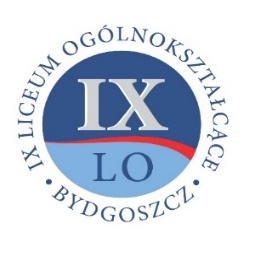 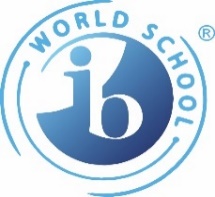 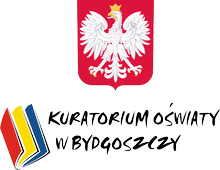 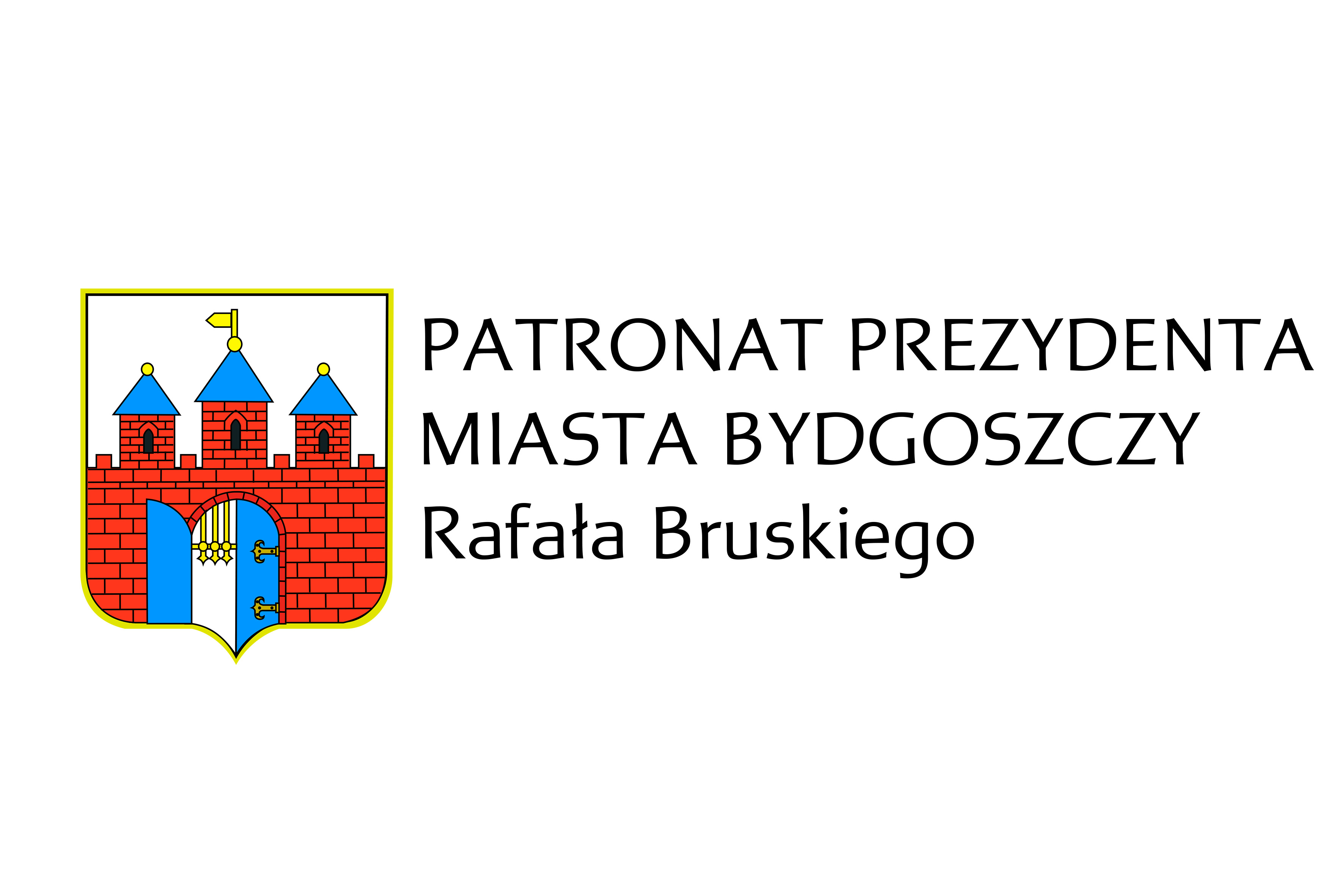 VII Wojewódzki Konkurs Recytatorski Prozy i Poezji
Tadeusza Nowakowskiego „Urzeczenie”Cele: - poznanie sylwetki i twórczości Tadeusza Nowakowskiego,- rozwijanie uzdolnień recytatorskich,- kształtowanie umiejętności świadomego odbioru dzieł literackich,- kształtowanie wrażliwości na piękno ojczystego języka.Regulamin konkursuOrganizatorem Konkursu są nauczyciele j. polskiego IX Liceum Ogólnokształcącego w Bydgoszczy oraz pracownicy naukowi Uniwersytetu Kazimierza Wielkiego.Konkurs adresowany jest do: wszystkich uczniów szkół podstawowych województwa kujawsko-pomorskiego,wszystkich uczniów szkół ponadpodstawowych województwa kujawsko-pomorskiego.Warunkiem uczestnictwa w Konkursie jest zaprezentowanie wybranego fragmentu twórczości (prozy lub/i poezji) Tadeusza Nowakowskiego w określonej kategorii wiekowej. Uczestnik może startować w jednej kategorii (poezja lub proza) lub w obu kategoriach (wówczas będzie oddzielnie oceniany za recytację fragmentu prozy, a osobno za poezję). Wybrany utwór liryczny (wiersz) nie może być krótszy niż 20 wersów, a wybrany fragment prozy powinien mieć długość: dla uczniów szkół podstawowych klasy IV – VIII od 2 do 5 minutdla uczniów szkół ponadpodstawowych od 4 do 6 minut.Jedną szkołę może reprezentować dowolna liczba uczniów w każdej kategorii rodzajowej (proza i poezja) i w każdej kategorii wiekowej. Reprezentacja jest wyłaniana przez szkolną komisję w I etapie (szkolnym) przesłuchań konkursowych.Kryteria oceny: dobór repertuaru,interpretacja i rozumienie utworu, wyrażanie myśli zawartych w słowie,technika żywego słowa, umiejętności interpretacji głosowej, dykcja. Chęć udziału w konkursie należy zgłosić szkolnej komisji, która na I etapie dokonuje  organizatorom do dnia 20 października 2023r., dostarczając kartę zgłoszenia zawierającą: imię i nazwisko, klasa, typ szkoły, tytuł utworu, z którego wybrano fragment do recytacji oraz imię i nazwisko opiekuna.Konkurs odbędzie się 27 października 2023r. o godz. 15.30 w siedzibie IX LO przy ul. Z. Nałkowskiej 9. Wszelkich dodatkowych informacji udziela Ewa Żukowska-Ciecierska tel. 604 839 880. Zgłoszenie jest równoznaczne z wyrażeniem zgody na publikację wizerunku i nagrania osób biorących udział w konkursie na stronie IX LO zgodnie z Rozporządzeniem o ochronie danych osobowych.Wyniki Konkursu zostaną ogłoszone na początku listopada na stronie IX LO.Załącznik nr 1 do Regulaminu Wojewódzkiego Konkursu Recytatorskiego Prozy i Poezji T. NowakowskiegoOŚWIADCZENIE O WYRAŻENIU ZGODY NA UDZIAŁW WOJEWÓDZKIM KONKURSIE RECYTATORSKIM PROZY I POEZJI T. NOWAKOWSKIEGO I PRZETWARZANIE DANYCH OSOBOWYCH ORAZ POTWIERDZENIE ZAPOZNANIA SIĘ Z REGULAMINEM I AKCEPTACJA JEGO ZAPISÓWJa, rodzic/opiekun prawny ucznia   …………….…………………........................................................................................................................... ………………………………………………………………………………….(imię, nazwisko uczestnika konkursu)  Uczennica/uczeń klasy .............Szkoły .......................................................................................w ……….......................................................... , Opiekunem/nauczycielem prowadzącym jest: ………………………………………………………… (imię i nazwisko nauczyciela/osoby przygotowującej uczennicę/ucznia)niżej podpisany oświadczam, że wyrażam zgodę na udział mojego dziecka w Wojewódzkim Konkursie Recytatorskim Prozy T. Nowakowskiego „Urzeczenie” oraz przetwarzanie danych osobowych, w tym umieszczenie ich na stronie internetowej wraz z podaniem imienia, nazwiska i nazwy szkoły, do której uczęszcza uczestnik/uczestniczka konkursu. Jednocześnie wyrażam zgodę na publikację wizerunku mojego dziecka na potrzeby dokumentacji i celów promocyjnych konkursu. Oświadczam ponadto, iż przyjmuję do wiadomości, że: 1) dane osobowe będą przetwarzane wyłącznie na potrzeby ww. konkursu, 2) dane osobowe mogą zostać udostępnione w celach związanych z konkursem, a w szczególności na pracy konkursowej oraz na liście laureatów i finalistów konkursu 3) podanie danych jest dobrowolne, 4) mam prawo dostępu do treści danych oraz ich sprostowania, usunięcia, ograniczenia przetwarzania, wniesienia sprzeciwu wobec ich przetwarzania, 5) potwierdzam zapoznanie się z Regulaminem Wojewódzkiego Konkursu Recytatorskiego Prozy T. Nowakowskiego „Urzeczenie” organizowanego przez IX Liceum Ogólnokształcące im. T. Nowakowskiego z Oddziałami Dwujęzycznymi w Bydgoszczy oraz akceptuję jego zapisy. ........................................ 					............................................... (data) 								  podpis składającego oświadczenie* * - oświadczenie podpisuje czytelnie uczestnik, jeżeli jest pełnoletni lub rodzic (opiekun prawny) nieletniego uczestnikTytuł wybranego tekstu:Kategoria (proza/poezja):